ПРОТОКОЛ командного первенства на 25.08.2016ТУРНИРНАЯ ТАБЛИЦА чемпионата Гродненской области по футболу-2016 (на 25.08.2016)Старший тренер Гродненской области по футболу 			Е.Г. Юцевич 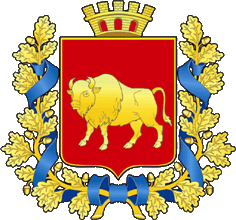 УПРАВЛЕНИЕ СПОРТА И ТУРИЗМА ГРОДНЕНСКОГО ОБЛИСПОЛКОМАЧЕМПИОНАТ ГРОДНЕНСКОЙ ОБЛАСТИ ПО ФУТБОЛУ-2016Команда1234567891011ФК «Вилия» (Сморгонь)4:10:30:10:10:31:53:30:33:03:2ФК  «Фортуна» (Лида)1:40:20:22:33:20:30:71:12:22:40:13:02:5ФК «Щучин» (Щучин)1:03:02:02:02:52:00:10:31:12:30:03:02:0ФК «Слоним - Сити» (Слоним)1:03:25:29:11:00:24:13:01:33:43:01:3ФК «Мосты» (Мосты)3:03:02:30:20:11:92:30:30:31:70:33:02:4  «ФСК» (Гродненский район)5:17:03:01:02:03:03:23:05:03:21:03:01:0ФК «Белая Русь» (Дятлово)   3:31:11:10:31:43:00:50:33:51:21:23:04:0ФК «Цементник» (Красносельский)   4:22:23:23:17:12:35:33:20:13:04:12:1ФК «Смена»  (Волковыск)  3:01:00:04:33:00:12:12:11:02:33:04:02:1ФК «Молочный Мир» (Гродно)0:30:30:30:30:30:30:30:30:30:3ФК «Легенда» (Ивье)2:35:20:23:14:20:10:41:21:41:20:41:4МестоКомандаИгрыВНПМячиОчки1  «ФСК» (Гродненский район)13130040-5392ФК «Смена»  (Волковыск)  13101227-10313ФК «Цементник» (Красносельский)   1291238-19284ФК «Слоним - Сити» (Слоним)1280434-17245ФК «Щучин» (Щучин)1372420-13236ФК «Белая Русь» (Дятлово)   1333723-27127ФК «Легенда» (Ивье)1240820-27128ФК «Вилия» (Сморгонь)1031614-22109ФК «Мосты» (Мосты)13301017-38910ФК  «Фортуна» (Лида)1222814-328